OS IDEAIS ILUMINISTAS NA AMÉRICAATENÇÃO: Antes de fazer a atividade, verifique a avaliação das últimas atividades que você enviou no moodle. Se houver melhora a fazer, copie e cole o comentário do professor na melhora e envie junto com esta atividade.Os ideais iluministas de liberdade política e econômica, igualdade e fraternidade não tiveram impactos apenas na Europa. Aqui no Brasil, dois movimentos políticos aconteceram na mesma época da Revolução Francesa e tinham ideais muito semelhantes a esta; foram eles: a Inconfidência Mineira de 1789 e a Conjuração Baiana de 1798.Neste mês de abril, no dia 21, ocorre justamente a comemoração do dia de Tiradentes – feriado criado no início da República brasileira.Assista ao vídeo abaixo e conheça um pouco mais sobre a Inconfidência Mineira: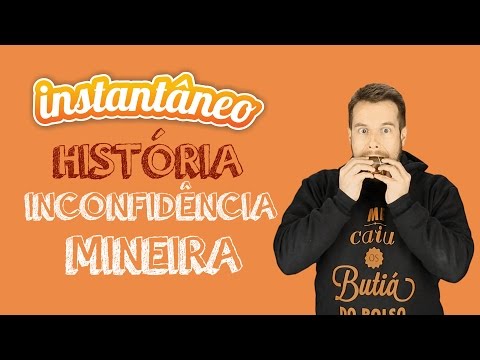 Link para o vídeo: https://www.youtube.com/watch?v=cMQAD3jrY401. De acordo com as informações do vídeo, explique com suas próprias palavras a diferença entre revoltas nativistas e emancipacionistas e por que a Inconfidência Mineira deve ser entendida como uma revolta emancipacionista.2. Explique quais das propostas que os inconfidentes mineiros defendiam eram semelhantes aos ideais iluministas da revolução francesa.3. Explique as relações entre as ideias iluministas e o desejo dos inconfidentes pela independência do Brasil.Caso tenha dúvidas com a atividade, chame o professor no Google Hangouts durante o horário de aula: vinicius.araujo.ieijf2@gmail.comDPO: